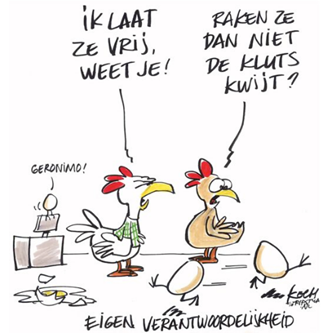 Schoolwerk (lestijd)Vrije momenten, pauze, leswisseling enz.Welke afspraken zijn er nu? Wat is gewenst gedrag?(denk aan regels)Welke vrijheden hebben jullie nu? Hoe kunnen we jullie bij veel vertrouwen meer vrijheid geven?Hoe kunnen we jullie bij minder vertrouwen vrijheden beperken? (extra afspraken) Conclusie van de groepSchoolwerk (lestijd)Vrije momenten, pauze, leswissel enz.Welke vrijheden zou jij graag willen hebben?Hoe ga jij ervoor zorgen dat je de gewenste vrijheden krijgt?Welke regels zijn er nu die jij eigenlijk niet nodig hebt? Waarom?